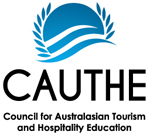 CAUTHE 2022 CARER SUPPORT SCHEME FOR CONFERENCE ATTENDANCEINFORMATION AND APPLICATION FORMGeneral InformationThe CAUTHE Executive is pleased to invite applications for the Carer support scheme to assist CAUTHE members to attend the CAUTHE 2022 Hybrid Conference, 7-9 February in Brisbane, Queensland, and online. The scheme is open to all CAUTHE members, including Higher Degree Research students.The aim of the scheme is to provide assistance to those who would like to attend the conference online or in person but have carer responsibilities or needs that result in an additional financial burden. CAUTHE is aware of the caring commitments and needs that many people have across their careers.  The Executive is committed to supporting colleagues with caring responsibilities and needs to attend and present at the CAUTHE Conference. We recognise the importance of attending conferences, as they help to build important networks and working relationships, provide opportunities to make work ‘visible’ in the presenting and sharing of research, and to stay abreast of latest developments in the tourism, hospitality, and events field. CAUTHE has limited funds available to support conference attendance of those with carer responsibilities or who require caring assistance or needs themselves. We take a wide definition of care, and these funds may be used, for example:To cover additional caring responsibilities beyond that normally required to enable the applicant to attend the conference (e.g. additional childcare, either at the conference or at home; respite care), whether that attendance be face to face or online;To enable CAUTHE attendees who are carers to bring their dependent(s) with them to the conference;To enable CAUTHE attendees to bring another carer to the conference to care for their dependent(s), or to support the attendee while attending the conference online;To enable CAUTHE attendees with particular needs to bring someone to the conference to help provide care for them, or to support them in attending the conference online.Scheme DetailsThe funding scheme will provide individual grants of up to a maximum of AU$500 each. To be eligible for the scheme, applicants should:Be a current individual Student or Associate CAUTHE member, with membership expiry no earlier than 10 February 2022; Have a paper accepted by the conference reviewers as a full or working paper (you may register as an in-person delegate or an online delegate);Provide a brief statement outlining your need for funding; Be prepared to submit a brief report (to be kept confidential for Executive committee use only) within one month following the conference outlining how the grant facilitated your attendance (face to face, or online), if your application is successful. Deadlines, Application and SelectionPlease complete the application form attached to these guidelines and submit the application to Committee member Dr Julia Albrecht, julia.albrecht@otago.ac.nz by 3 December 2021. Late applications may be accepted after this date pending availability of funds.Submit the full or working paper electronically by the submission deadline at CAUTHE 2022 Hybrid Conference.You may only make one Carer Support Scheme application for the CAUTHE 2022 Hybrid conference. Application for, or previous receipt of, a CAUTHE conference bursary does not preclude you from applying for support under this scheme.Applicants will be notified by 10 December 2021 at the latest on the outcome of the application. Bursaries will be remitted after the close of the conference.Please be assured that all applications, reports and results will be kept confidential by the CAUTHE Executive.CAUTHE 2022 HYBRID CONFERENCE CARER SUPPORT SCHEMEAPPLICATION FORMCONFIDENTIALPlease provide a short statement outlining your need for funding (note that the maximum you can apply for is AUS$500), and include indicative costs. In this statement, please identify your caring responsibilities and needs (e.g. additional childcare, travelling to the conference with dependents, travelling with a carer etc). Please also indicate how likely it is that you will attend the conference without the bursary funding.Applications will be judged based on caring responsibilities beyond that normally required to enable conference attendance. This may include the need for additional childcare, respite care, bringing dependents to the conference, bringing a carer to the conference or other caring needs.Please complete:Applicant signature ____________________________________________ Date ___________SubmissionSubmit the full or working paper electronically via the CAUTHE 2022 Hybrid conference.E-mail the completed application form to julia.albrecht@otago.ac.nz by 3 December 2021._________________________________________________________________________________SUMMARY INFORMATION Title (Mr, Mrs, Ms, Dr, Prof)First nameLast nameChapter Institution (if appropriate)CAUTHE UsernameEmail Max 300 words.APPLICANT CHECKLISTI confirm that I have submitted a full or working paper to the CAUTHE 2022 Hybrid Conference. YesNoI confirm that I am an individual Student or Associate CAUTHE member and my membership will be valid at the time of the conference (7-9 February 2022).YesNoI have provided a short statement outlining my need for funding.YesNoI confirm that if I am successful, I will register for and attend the conference, either as an in-person delegate or an online delagate. YesNoI will submit a brief report within one month following the conference outlining how the grant was able to facilitate my attendance if my application is successful (this will be kept confidential)YesNo